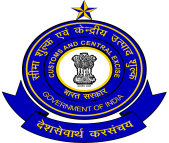 OFFICE OF THE DEPUTY COMMISSIONER OF CUSTOMSCUSTOM HOUSE :: PORT AREA :: KAKINADANS No.121/2015-Tech. 		                                                                   Date03.03.2016.Minutes of the Open house meeting conducted on 02.03.2016 by the Commissioner of Customs, Customs Preventive Commissionerate, Vijayawada at Custom House Kakinada.******	The Open house meeting was conducted on 02.03.2016 at Custom House, Kakinada under the Chairmanship of Sri S.K. Rahman, Commissioner of Customs, CPC, Vijayawada to resolve the trade related grievances by institutionalizing the administrative mechanism.	Sri M. Sreekanth, Deputy Commissioner, Sri V. Sreenivasa Rao, Assistant Commissioner and the following stake holders have attended the meeting:Rtd. Lt.Gen. A.S.Rao, CEO of KSPLSri N.V. Basava Raju, Scientific Astt. from the Office of the Plant Quarantine OfficerSri Murali Krishna, GM of KSPLSri. Sriram Bhagavati, President Kakinada Steamer Agents’ Association Sri M.Satyannaryana, President, Kakinada Customs Brokers Association, KakinadaSri Sitaram, Secretary, Kakinada Steamer Agents’ Association 		       The minutes of the meeting are submitted point-wise as under.Part-A: Review of the points of the previous meetings:1. RAVVA PORT:  	The trade has been informed by the Commissioner that CC’s office vide letter dated 11.02.2016 that the goods involved in the instant issue are neither intended for import nor export and as such it has been decided that the status quo will be maintained. Accordingly the matter may be treated as closed.						Part B: New Points: NilIt is informed by the Chairman that the next Open House meeting will be held on 06th APRIL (WEDNESDAY), 2016.							          Yours faithfully,  								       		 (M. SREEKANTH) 							          		    DEPUTY COMMISSIONERCopy submitted to the Commissioner of Customs, CPC, VijayawadaCopy to KSPL with a request to post the same on their web site.